Publicado en San Sebastián el 31/05/2018 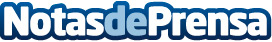 Jornada sobre continuidad de las empresas organizada por SAYMA Consultores en San SebastiánCon el objetivo de dar a conocer las diferentes opciones existentes para dar continuidad a nuestras empresas, SAYMA Consultores ha organizado een San Sebastián una jornada de reflexión en la que se ha informado sobre las herramientas existentes para dotar de futuro a las compañías, ya sea mediante la participación de los trabajadores -con difederentes fórmulas-, o bien dándoles una continuidad externa (inversores)Datos de contacto:Sayma943223750Nota de prensa publicada en: https://www.notasdeprensa.es/jornada-sobre-continuidad-de-las-empresas Categorias: Finanzas País Vasco Recursos humanos http://www.notasdeprensa.es